Operating CommitteeWebEx OnlyAugust 12, 2021 9:00 a.m. – 12:00 p.m. EDTAdministration (9:00-9:15)Lauren Strella Wahba, PJM, will provide announcements; review the Antitrust, Code of Conduct, Public Meetings/Media Participation, and the WebEx Participant Identification Requirement.Review and approve draft minutes from the July 15th OC meeting.Review of the OC work plan. Review of Operations (9:15-9:35)PJM COVID-19 Update Paul McGlynn, PJM, will provide an update on PJM’s operations plan in response to COVID-19. https://pjm.com/committees-and-groups/pandemic-coordination.aspxReview of Operating Metrics Mike Zhang, PJM, will review the July 2021 PJM operating metrics slides. Metrics will include PJM’s load forecast error, BAAL performance, and transmission / generation outage statistics.Endorsements/Approvals (9:35 – 9:55)Sunset of Non-Retail Behind the Meter Generation Business Rules IssueTerri Esterly, PJM, will review the status of the Non-Retail Behind the Meter Generation Business Rules issue worked in the OC. The Operating Committee will be asked to approve the issue sunset at this meeting.Manual 03A: Energy Management System (EMS) Model Updates and Quality AssuranceSuzie Fahr, PJM, will review Manual 03A changes. The Operating Committee will be asked to endorse these changes at today’s meeting.First Reading (9:55-10:05)Manual 14D: Generator Operational RequirementsTerri Esterly, PJM, will review Manual 14D changes related to Behind the Meter Generation (BTMG) Business Rules on Status Changes developed in MIC Special Sessions. The Operating Committee will be asked to endorse these changes at its next meeting.Issue Tracking: Behind the Meter Generation Business Rules on Status ChangesInformational Updates (10:05-12:00)System Operations Subcommittee (SOS) ReportBecky Carroll, PJM, will provide a summary of the most recent SOS meeting.System Resilience UpdateChris Pilong, PJM, will provide an update on System Resilience.2021 Generator Cold Weather Operating Limitations Survey UpdateDan Bennett, PJM, will provide a status update on the 2021 Generator Cold Weather Operating Limitations Survey in eDART.Reliability Compliance Update Becky Davis, PJM, will provide an update on NERC, SERC and RFC standards, and other pertinent    regulatory and compliance information, and solicit feedback from the members on Reliability Compliance efforts. Working Items Informational Only Postings11. PJM Manual 03 Attachment E Automatic Sectionalizing Schemes       The PJM Manual 03 Attachment E Automatic Sectionalizing Schemes Pending Approval and Recent         Changes document has been posted as an Information Only item to the August OC meeting website.Author: L. Strella Wahba Antitrust:You may not discuss any topics that violate, or that might appear to violate, the antitrust laws including but not limited to agreements between or among competitors regarding prices, bid and offer practices, availability of service, product design, terms of sale, division of markets, allocation of customers or any other activity that might unreasonably restrain competition.  If any of these items are discussed the chair will re-direct the conversation.  If the conversation still persists, parties will be asked to leave the meeting or the meeting will be adjourned.Code of Conduct:As a mandatory condition of attendance at today's meeting, attendees agree to adhere to the PJM Code of Conduct as detailed in PJM Manual M-34 section 4.5, including, but not limited to, participants' responsibilities and rules regarding the dissemination of meeting discussion and materials.Public Meetings/Media Participation: Unless otherwise noted, PJM stakeholder meetings are open to the public and to members of the media. Members of the media are asked to announce their attendance at all PJM stakeholder meetings at the beginning of the meeting or at the point they join a meeting already in progress. Members of the Media are reminded that speakers at PJM meetings cannot be quoted without explicit permission from the speaker. PJM Members are reminded that "detailed transcriptional meeting notes" and white board notes from "brainstorming sessions" shall not be disseminated. Stakeholders are also not allowed to create audio, video or online recordings of PJM meetings. PJM may create audio, video or online recordings of stakeholder meetings for internal and training purposes, and your participation at such meetings indicates your consent to the same. Participant Identification in WebEx:When logging into the WebEx desktop client, please enter your real first and last name as well as a valid email address. Be sure to select the “call me” option.PJM support staff continuously monitors WebEx connections during stakeholder meetings. Anonymous users or those using false usernames or emails will be dropped from the teleconference.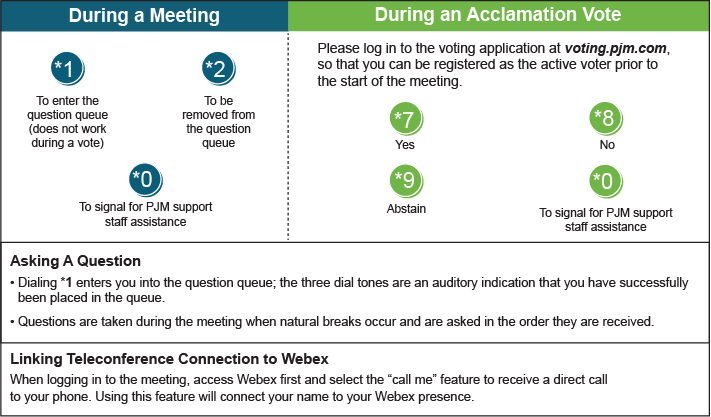 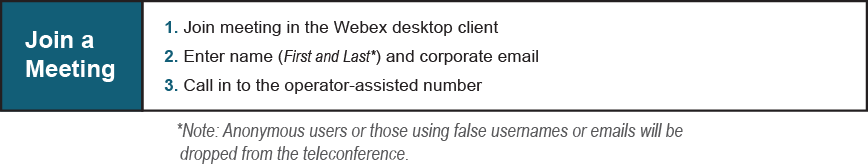 OC Subcommittee/ Task Force Informational SectionOC Subcommittee/ Task Force Informational SectionOC Subcommittee/ Task Force Informational SectionSystem Operations Subcommittee (SOS):  SOS WebsiteData Management Subcommittee (DMS):  DMS Website   DER & Inverter-Based Resources Subcommittee (DIRS):  DIRS WebsiteFuel Requirements for Black Start Resources: Fuel Reqt. for Black Start Resources Issue TrackerSynchronous Reserve Deployment Task Force: SRDTF WebsiteIROL – CIP Cost Recovery: IROL – CIP Cost Recovery Issue TrackerSystem Operations Subcommittee (SOS):  SOS WebsiteData Management Subcommittee (DMS):  DMS Website   DER & Inverter-Based Resources Subcommittee (DIRS):  DIRS WebsiteFuel Requirements for Black Start Resources: Fuel Reqt. for Black Start Resources Issue TrackerSynchronous Reserve Deployment Task Force: SRDTF WebsiteIROL – CIP Cost Recovery: IROL – CIP Cost Recovery Issue TrackerSystem Operations Subcommittee (SOS):  SOS WebsiteData Management Subcommittee (DMS):  DMS Website   DER & Inverter-Based Resources Subcommittee (DIRS):  DIRS WebsiteFuel Requirements for Black Start Resources: Fuel Reqt. for Black Start Resources Issue TrackerSynchronous Reserve Deployment Task Force: SRDTF WebsiteIROL – CIP Cost Recovery: IROL – CIP Cost Recovery Issue Tracker